EJERCICIOS DE OPCION MULTIPLE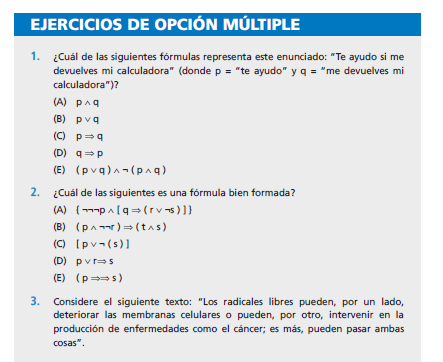 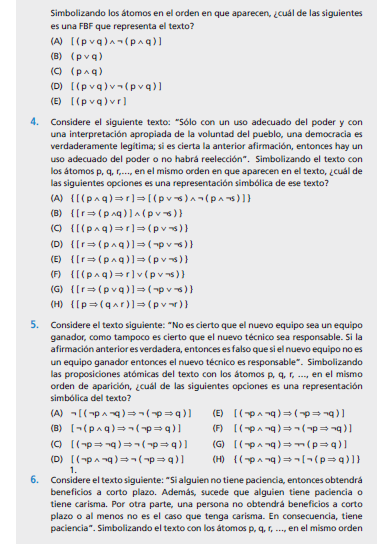 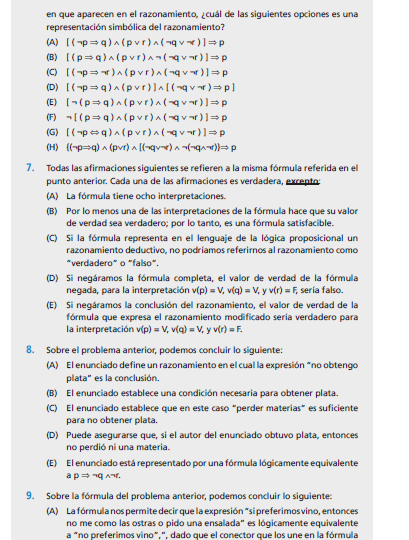 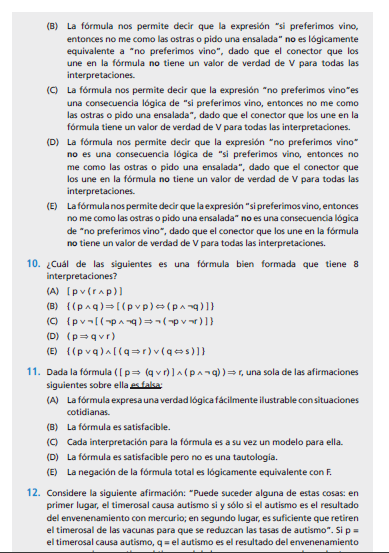 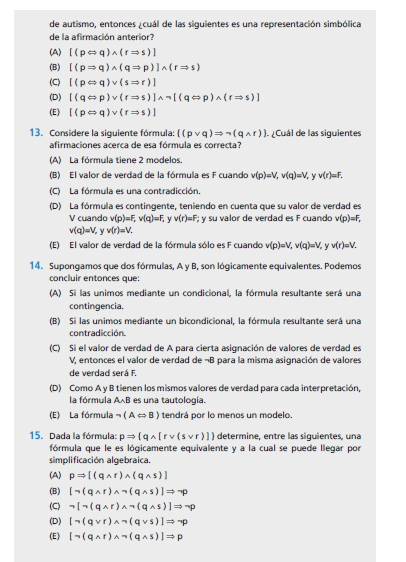 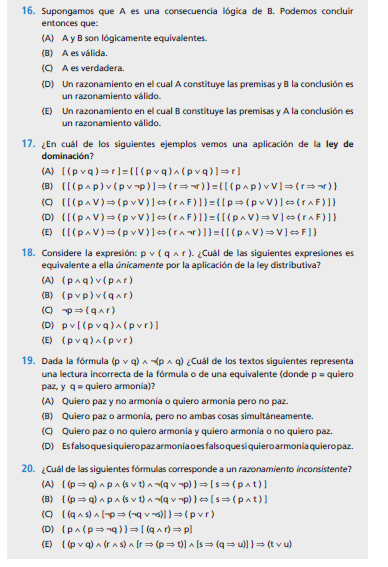 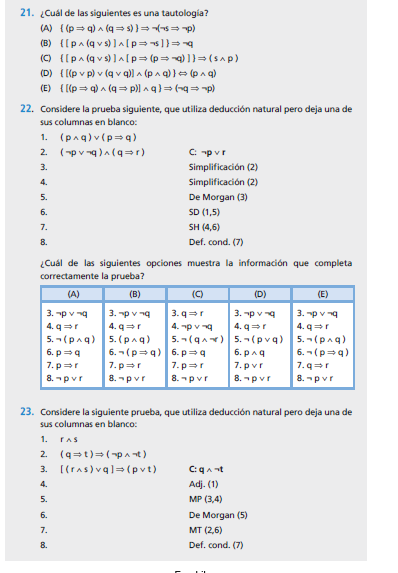 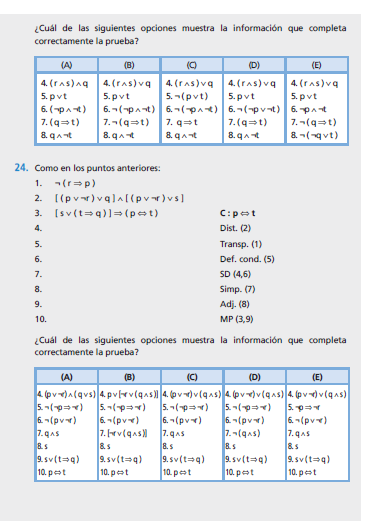 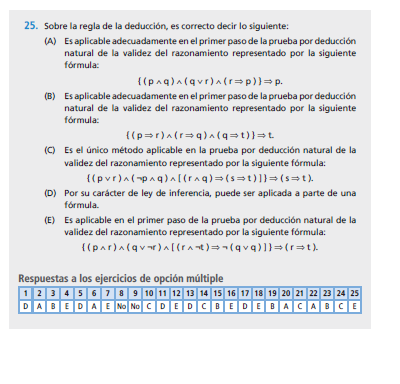 